ИЗВЕШТАЈ БРОЈ 1 О СПРОВОЂЕЊУ НАЦИОНАЛНЕ СТРАТЕГИЈЕ ЗА ПРОЦЕСУИРАЊЕ РАТНИХ ЗЛОЧИНАУводне напомене:Влада Републике Србије је одлуком 05 Број 021-95404/2021 од 14. октобра 2021. године усвојила Националну стратегију за процесуирање ратних злочина (даље: „ Национална стратегија“). У циљу праћена спровођења Националне стратегије, дана 9. децембра 2021. године, одлуком Владе Републике Србије 05 бр.02-11325/2021, образовано је Радно тело за праћење Националне стратегије које чине представници свих релевантних институција које се баве спровођењем Националне стратегије.Конститутивна седница Радног тела одржана је дана 18. марта 2022. године у просторијама Министарства правде и том приликом је усвојен Пословник о раду Радног тела.Први извештај о спровођењу Националне стратегије односи се на период од усвајања Националне стратегије до 31. марта 2022. године. И З В Е Ш Т А ЈПосебни циљ 1: Унапређење ефикасности поступака за ратне злочинеМера 1.1. Унапређење ефикасности рада Тужилаштва за ратне злочине у оквиру постојећих капацитета, укључујући афирмисање примене института споразума о признању кривичног дела и споразума о сведочењу; унапређење поверљивости процеса истраге и покретања финансијских истрага, односно подношења захтева за привремено/трајно одузимање имовинске користи стечене кривичним деломАктивност1.1.1 Усвајање ревидиране Тужилачке стратегије за истрагу и гоњење ратних злочина, са важењем до 2026. годинеРок: 4. квартал 2021. годинеИзвештај:Март 2022. годинеТужилаштво је отпочело са израдом ревидиране Тужилачке стратегије за истрагу и гоњење ратних злочина. Нацрт документа ће бити завршен током наредног квартала.Активност1.1.2   Континуирано афирмисање института споразума о признању кривичног дела и споразума о сведочењу, кроз спремност Тужилаштва за ратне злочине да иницира примену ових института када год то околности случаја и нормативни оквир дозвољавајуРок: 4. квартал 2021- 4. квартал 2026. годинеИзвештај:Март 2022. годинеУ извештајном периоду није било законских услова за закључење споразума о признању кривичног дела, нити споразума о сведочењу. Афирмисање ових института биће обухваћено новом Тужилачком стратегијом чија је ревизија у току.Активност1.1.3.    Сарадња Тужилаштва за ратне злочине, СОРЗ-а и Јединице за финансијске истраге МУП-а у прикупљању података ради откривања имовине која је у очигледној несразмери са незаконитим приходима окривљеног (члан 3. став 1. тачка 2. Закона о одузимању имовине проистекле из кривичног дела), када околности и до тада прикупљени подаци то указујуРок: 4. квартал 2021- 4. квартал 2026. годинеИзвештај:Март 2022. годинеТоком 4. квартала, на иницијативу Тужиоца за ратне злочине у просторијама Тужилаштва за ратне злочине одржан је састанак са представницима СОРЗ-а, као и са представницима Јединице за финансијске истраге, са циљем унапређења заједничке сарадње.Током 1. квартала настављено је са сарадњом са Службом за откривање ратних злочина, а планирано је да се у наредном кварталу поново иницира састанак са представницима Јединице за финансијске истраге, ради планирања даљих корака у погледу финансијских истрага.Активност1.1.4. Иницирање организовања округлих столова ради размене искуства са јавним тужилаштвима и судовима, како домаћим тако и оним из региона, уз учешће међународних организација и институција са темом примене института споразума о признању кривичног дела и о сведочењу окривљеног, као и на тему финансијских истрагаРок: 4. квартал 2021 - 4. квартал 2026. годинеИзвештај:Март 2022. годинеТужилаштво за ратне злочине је у децембру 2021. године упутило иницијативу Правосудној академији ради организизовања обука и округлих столова, између осталог и на тему примене института споразума о признању кривичног дела и о сведочењу окривљеног, као и на тему финансијских истрага.Активност1.1.5. Континуирано праћење позитивних прописа и њихова примена кроз спровођење мере за заштиту података од неовлашћеног приступа, објављивања и сваке друге злоупотребе, у складу са Законом о заштити података о личностиРок: 4. квартал 2021 - 4. квартал 2026. годинеИзвештајМарт 2022. годинеАктивност се спроводи кроз редовну примену и праћење позитивних прописа из области заштите података од неовлашћеног приступа, објављивања и сваке друге злоупотребе.   Активност1.1.6. Иницирање организовања стручног усавршавања запослених у ТРЗ на тему поверљивости процеса истраге у контексту односа са јавношћу, заједно са представницима Јединице за заштиту и Службе за откривање ратних злочина и надлежних судова и у складу са активношћу из Ревидираног Акционог плана за Поглавље 23Рок: 4. квартал 2021 - 4. квартал 2026. годинеИзвештајМарт 2022. годинеНа иницијативу Тужилаштва за ратне злочине у децембру 2021. године је одржан Округли сто коме су присуствовали представници Тужилаштва за ратне злочине, Службе за откривање ратних злочина и Јединице за заштиту. Тема састанка између осталог је била и унапређење комуникације са медијима, будући да је ово питање изузетно значајно и да је као мера за побољшање транспарентности рада државних органа који поступају у предметима ратних злочина, предвиђена и ревидираним Акционим планом за Поглавље 23. У наредном периоду планира се организовање предавањa ком би присуствовали запослени у овим институцијама, као и представници медија, а Тужилаштво је код Правосудне академије иницирало организовање стручног усавршавања у том правцу.Мера 1.2 Унапређење институционалних и административних капацитета Тужилаштва за ратне злочине у складу са ревидираним Акционим планом за Поглавље 23Активност1.2.1.    Израда нацрта измена кадровског плана и предлог измена систематизације радних места у Тужилаштву за ратне злочине ради повећања броја радних места тужилачких помоћника и административног особља, кроз иницијативу према Министарству правдеРок: 4. квартал 2021. годинеИзвештај:Март 2022. годинеСачињен је нацрт измена кадровског плана за 2022. годину у погледу броја запослених на радном месту информатичара у ТРЗ-у. Нацрт је у претходном периоду упућен Министарству правде и Министарству финансија.Активност1.2.5. Јачање капацитета Тужилаштва за ратне злочине кроз стручно усавршавање заменика тужиоца за ратне злочине и других запослених учешћем у обукама из области међународног кривичног и међународног хуманитарног права и из области комуникацијских вештина.Рок: 4. квартал 2021- 4. квартал 2026. годинеИзвештај Март 2022. годинеПравосудна академија је спроводила релевантне обуке у претходном периоду, такође, 15. октобра 2021. године је одржан у Београду семинар на тему права жртава, где су учешће узели и представници Тужилаштва за ратне злочине, као и судије Посебног одељења.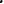 Активност1.2.6. Организација студијских посета и размена искустава и најбољих праксиРок: 4. квартал 2021 - 4. квартал 2026. годинеИзвештај:Март 2022. годинеУ извештајном периоду није било организованих студијских посета због ограничења која и даље трају везано за КОВИД, будући да ова активност подразумева већи број учесника из земље и иностранства. Мера 1.3. Унапређење инфраструктурних капацитета Тужилаштва за ратне злочине, укључујући редовну набавку ИКТ опреме потребне за ефикасно функционисање система управљања предметима (САПО) и формирање базе података Тужилаштва за ратне злочине (по угледу на ZyLab базу података)Активност 1.3.1 Почетак коришћења САПО система управљања предметима у Тужилаштву за ратне злочинеРок: 3. квартал 2021. годинеИзвештај:Март 2022. годинеНема информација у извештајном периоду.Активност1.3.2. Израда анализе тренутног стања ИКТ опреме и потреба Тужилаштва за ратне злочинеРок: 4. квартал 2021. годинеИзвештај:Март 2022. годинеУ извештајном периоду Тужилаштву је од стране Министарства правде Републике Србије испоручена опрема потребна за коришћење САПО програма. У наредном периоду обавиће се неопходне консултације са стручним лицима око увођења базе података по угледу на ZyLab базу.Активност1.3.3 Континуирана набавка ИКТ опреме у складу са резултатима анализе из активности 1.3.2.Рок: 4. квартал 2021- 4. квартал 2026. годинеИзвештај: Март 2022. годинеИсто као код активности 1.3.2Активност1.3.4. Организација обука за коришћење нове ИКТ опреме у контексту увођења САПО софтвераРок: 3. квартал 2021. године - 1. квартал 2022. годинеИзвештај:Март 2022. годинеПочев од 3. квартала 2021. године обрађивачи предмета (заменици тужиоца и тужилачки помоћници) и већи део административног особља похађали су вишедневну интензивну обуку за коришћење САПО програма коју је организовало Републичко јавно тужилаштво. Активност1.3.5. Континуирана дигитализација документације Тужилаштва за ратне злочинеРок: 4. квартал 2021- 4. квартал 2026. године Извештај:Март 2022. годинеПо отпочињању рада у САПО програму отпочеће се са дигитализацијом документације Тужилаштва за ратне злочине.Мера 1.4 Оснаживање сарадње са Комисијом за нестала лица, Јединицом за заштиту и Службом за откривање ратних злочина, као и са другим државним органима, ради што ефикаснијег процесуирања ратних злочина кроз активности ближе одређене Тужилачком стратегијомАктивност 1.4.1. Организација заједничких обука са циљем јачања капацитета за заједничко деловање у појединачним предметимаРок: 4. квартал 2021- 4. квартал 2026. године Извештај: Март 2022. годинеУпућена иницијатива Правосудној академији за организацију обука са надлежним институцијама из мере 1.4.Активност1.4.2. Одржавање редовних месечних састанака са циљем ефективне размене информација и консултација, како у погледу поступања у појединачним предметима,тако и у погледу идентификације механизма унапређења сарадње по постојећим споразмима и протоко- лима о сарадњи потписаних са Комисијом за нестала лица, Јединицом за заштиту сведока и Службом за откривање ратних злочинаРок: 4. квартал 2021 - 4. квартал 2026. годинеИзвештај:Март 2022. годинеТоком извештајног периода одржано је више састанака између представника Тужилаштва за ратне злочине, Комисије за нестала лица, Службе за откривање ратних злочина и Јединице за заштиту. На састанцима су обављене консултације око поступања у конкретним предметима и разматрани су начини за додатно унапређење заједничког рада. Састанци са представницима СОРЗ-а и Јединице за заштиту одржани су како на нивоу представника органа, тако и на нивоу заједничких тимова.Мера 1.5: Унапређење ефикасности Тужилаштва за ратне злочине у поступцима пружања правне помоћи у разумном року између домаћих и страних државних органа који поступају у предметима ратних злочинаАктивност1.5.1. Ефикасно поступање Тужилаштва за ратне злочине у поступцима пружања правне помоћи у разумном року са Тужилаштвом БиХРок: 4. квартал 2021- 4. квартал 2026. годинеИзвештај:Март 2022. годинеТоком 4. квартала Тужилаштво Босне и Херцеговине упутило је Тужилаштву за ратне злочине 29 захтева за помоћ од чега је удовољено на 6 захтева, 22 предмета се налази у раду, док 1 захтеву није удовољено, услед постојања формалних недостатака захтева, обзиром да није био поднет у складу са садржином прописаном Протоколом о сарадњи. Од 29 поднетих захтева, у 18 случајева се ради о поднетим замолницама за саслушање. У 1 предмету Тужилаштво није удовољило замолници, по 1 је удовољено, а 16 замолница се налази у фази обраде.Током 4. квартала Тужилаштво за ратне злочине је затражило од Тужилаштва Босне и Херцеговине правну помоћ у 38 предмета, од чега је удовољено на 19 захтева, док на 19 није одговорено.Током 1.квартала Тужилаштво Босне и Херцеговине поднело је захтев за помоћ у 13 предмета. На 5 захтева је удовољено, 7 захтева се налази у раду, док 1 захтеву није удовољено. Од тога, 8 захтева се односи на замолнице за саслушање окривљених или испитивање сведока, од чега је удовољено на 2 замолнице, 5 замолница налази се у раду, а 1 замолници није удовољено.  У истом периоду Тужилаштво за ратне злочине упутило је 71 захтев за помоћ Тужилаштву Босне и Херцеговине. Поступљено је по 35 захтева, док на 36 захтева још увек није одговорено.Активност1.5.2. Ефикасно поступање Тужилаштва за ратне злочине у поступцима пружања правне помоћи у разумном року са Државним одвјетништвом Републике ХрватскеРок: 4. квартал 2021- 4. квартал 2026. годинеИзвештај:Март 2022. годинеУ 4. кварталу од Државног одвјетништа Р Хрватске приспело је 12 захтева, од чега је у раду 11 захтева, а 1 захтеву није удовољено. Од приспелих захтева, 5 захтева односи се на замолнице за саслушање окривљених, односно испитивање сведока. Једној замолници није удовољено, док се 4 замолнице налазе у раду.У истом кварталу од стране Тужилаштва за ратне злочине 17 захтева за помоћ упућено         Државном одвјетништу, од чега је удовољено на 5 захтева, док на 12 још увек није одговорено.У 1. кварталу 2022. године Државно одвјетништво Републике Хрватске затражило је помоћ у 10 предмета. Од тога, 2 захтева представљају замолнице за саслушање. На 3 захтева је удовољено, од тога по 1 замолници. На једну замолницу није удовољено. У раду се налази 6 захтева, од чега 1 замолница.Тужилаштво за ратне злочине поднело је Државном одвјетништву Републике Хрватске 47 захтева за помоћ, од чега је поступљено по 20 захтева, док на 27 није одговорено.Активност1.5.3. Ефикасно поступање Тужилаштва за ратне злочине у поступцима пружања правне помоћи у разумном року са Врховним државним тужилаштвом Црне ГореРок: 4. квартал 2021- 4. квартал 2026. годинеИзвештај:Март 2022. годинеУ извештајном периоду (4.квартал 2021. и 1.квартал 2022.године) није било упућених захтева за помоћ од Врховног државног тужилаштва Црне Горе.Активност1.5.4. Ефикасно поступање Тужилаштва за ратне злочине у поступцима пружања правне помоћи у разумном року у контексту сарадње са Мисијом европске владавине права на АП КиМ (ЕУЛЕКС ) и Привременим институцијама самоуправе у Приштини, у складу са Закључком Владе Републике Србије 05 број 018 - 1862/2013-1 од 07.03.2012. године, којим је усвојен текст Процедура узајамне правне помоћиРок: 4. квартал 2021- 4. квартал 2026. годинеИзвештај:Март 2022. годинеТужилаштву за ратне злочине преко Мисије ЕУЛЕКС у извештајном периоду није достављен ниједан захтев за правну помоћ у складу са Процедурама узамајне правне помоћи.Активност1.5.5. Ефикасно поступање за ратне злочине у поступцима пружања правне помоћи у разумном року тужилаштвима других држава (поред тужилаштава из активности 1.5.1- 1.5.4)Рок: 4. квартал 2021- 4. квартал 2026. годинеИзвештај:Март 2022. годинеНије било упућених захтева за помоћ од стране тужилаштава других држава.Мера 1.6: Унапређење капацитета Службе за откривање ратних злочина кроз даља улагања у службена возила и модернизацију рачунарске опремеАктивност1.6.1. Набавка додатне рачунарске опреме за потребе Службе за откривање ратних злочинаРок: 4. квартал 2021 - 4. квартал 2026. годинеИзвештај:Март 2022. годинеНабавка додатне рачунарске опреме за потребе СОРЗ-а планирана je буџетом Министарства унутрашњих послова за 2022. годину, уз могућност да уколико се укаже потреба, набавка буде вршена по приоритетној процедури.Активност1.6.2. Набавка додатних возила за потребе Службе за откривање ратних злочинаРок: 4. квартал 2021 - 4. квартал 2026. годинеИзвештај:Март 2022. годинеНабавка додатних возила за потребе СОРЗ-а планирана je буџетом Министарства унутрашњих послова за 2022. годину, уз могућност да уколико се укаже потреба, набавка буде вршена по приоритетној процедури.Активност1.6.3. Организација обука за коришћење новонабављене опремеРок:  4. квартал 2021 - 4. квартал 2026. годинеИзвештај:Март 2022. годинеПланирано је да обуке које се односе на коришћење новонабављене опреме, по прибављњу исте, спроводи Сектор за аналитику, телекомуникационе и информационе технологије Министарства унутрашњих послова.  Мисија ОЕБС у Србији у оквиру пројекта „Подршка јачању владавине права у Републици Србији“, који финансира Европска унија, предвиђа активности које између осталог имају за циљ јачање капацитета домаћих институција које се баве процесуирањем ратних злочина, кроз програм обуке и едукације запослених у Служби за откривање ратних злочина Министарства унутрашњих послова. Предузимају се активности у циљу дефинисања плана спровођења наведених обука.Мера 1.7: Унапређење инфраструктурних капацитета Посебног одељења за ратне злочине Вишег суда у Београду, кроз обезбеђење нове, савремене опреме за рад, првенствено у погледу успостављања несметане видеоконференцијске везе током претресаАктивност1.7.1. Континуирана набавка и одржавање рачунарске опреме за потребе Посебног одељења за ратне злочине Вишег суда у БеоградуРок: 4. квартал 2021 - 4. квартал 2026. годинеИзвештајМарт 2022. годинеМинистарство правде је спровело поступак јавне набавке хардверске и клијентске опреме у оквиру којег је набављена и опрма за потребе Посебног одељења за ратне злочине Вишег суда у Београду.1.7.2. Континуирано одржавање и модернизација опреме неопходне за несметано функционисање видеоконференцијске везе као предуслова ефикасности суђења за ратне злочине Рок: 4. квартал 2021 - 4. квартал 2026. годинеИзвештајМарт 2022. годинеНема информација у извештајном периоду.Активност1.7.3. Спровођење обука за употребу ИКТ опремеРок: 4. квартал 2021 - 4. квартал 2026. годинеИзвештај:Март 2022. годинеНема информација у извештајном периоду.Мера 1.8: Унапређење инфраструктурних капацитета Посебног одељења за ратне злочине Апелационог суда у Београду, кроз модернизацију и набавку ИКТ опреме, односно обезбеђење техничких услова за успостављање виодеоконференцијске везе између поступајућег судије у предметима ратних злочина и оштећених, као и могућност аудио снимања тока суђења и скидање транскрипата, услед чега би се избегле могуће грешке и нејасноће и ефикасније водио поступакАктивност1.8.1. Континуирана набавка и одржавање рачунарске опреме за потребе Посебног одељења за ратне злочине Апелационог суда у БеоградуРок: 4. квартал 2021 - 4. квартал 2026. годинеИзвештајМарт 2022. годинеМинистарство правде је спровело поступак јавне набавке хардверске и клијентске опреме у оквиру којег је набављена и опрма за потребе Посебног одељења за ратне злочине Вишег суда у Београду.1.8.2.  Континуирано одржавање и модернизација опреме неопходне за несметано функционисање видеоконференцијске везе као предуслова ефикасности суђења за ратне злочинеРок: 4. квартал 2021 - 4. квартал 2026. годинеИзвештајМарт 2022. годинеНије било активности у извештајном периоду. Активност1.8.4. Спровођење обука за употребу ИКТ опремеРок:  4. квартал 2021 - 4. квартал 2026. године Извештај:Март 2022. годинеНије било активности у извештајном периоду. Посебни циљ 2: Унапређење заштите и подршке оштећенима и сведоцима у поступцима за ратне злочинеМера 2.2: Унапређење административних и материјално-техничких капацитета Јединице за заштиту сведока.Активност2.2.1. Набавка рачунарске опреме за потребе Јединице за заштиту сведока.Рок: 4. квартал 2021 - 4. квартал 2026. годинеИзвештај:Март 2022. годинеУ извештајном периоду није било активности. Активност2.2.2. Набавка наоружања заштитне опреме, специјалних возила, система за видео надзор и безбедну комуникацију заштићених лица, као и друге техничке опреме.Рок: 4. квартал 2021 - 4. квартал 2026. годинеИзвештај:Март 2022. годинеУ извештајном периоду није било активности. Активност2.2.3. Континуирана организација обуке и унапређење знања и вештина полицијских службеника Јединице, кроз  посебне програме стручног усавр авања и оспособљавањаРок: 4. квартал 2021 - 4. квартал 2026. годинеИзвештај:Март 2022. годинеЈединица за заштиту је у извештајном периоду континуирано споводила редовне обуке припадника Јединице за заштиту у складу са планом и програмом стручног усавршавања. Обуке су се састојале из теоријске наставе у вези нормативног оквира као и практичне наставе гађања и тактичког поступања.Активност2.2.4. Учешће припадника Јединице за заштиту на семинарима и другим облицима обука, конференцјама и састанцима међнародног карактера и размењивање искуства у решавању проблема и најсложенијих ситуација са јединицама за заштиту сведока других земаља.Рок: 4. квартал 2021- 4. квартал 2026. годинеИзвештај:Март 2022. годинеУ извештајном периоду није било активности. Мера 2.3: Унапређење сарадње надлежних органа у циљу спровођења Програма заштитеАктивност2.3.2. Организовати заједничке обуке представника правосудних органа и Јединице, у областима везаним за виктимизацију, технике интервјуа, израде психолошког профила учесника у кривичном поступку, препознавања психолошких проблема и сл.Рок: 4. квартал 2021 - 4. квартал 2026. годинеИзвештај:Март 2022. годинеНије било активности у извештајном периоду. Активност2.3.3. Наставити са радом заједничких стратешких тимова представника Тужилаштва за ратне злочине и Јединице, у циљу дефинисања заједничког деловања на пољу заштите учесника у кривичном поступку и унапређења нивоа учинка.Рок: 4. квартал 2021- 4. квартал 2026. годинеИзвештај:Март 2022. годинеЈединица за заштиту  је дана 22.12.2021. године, присустовала састанку које је организовало Тужилаштво за ратне злочине (округли сто). Састанаку су поред представника Тужилаштва за ратне злочине и представника Јединице за заштиту присуствовали и представници Службе за откривање ратних злочина. Састанак је одржан у циљу консултација и размене информација  у вези са  поступањем у појединачним предметима, као и у погледу индетификација механизма појединачне сарадње по постојећим споразумима и протоколима о сарадњи.  На састанаку  поменутих представника, разговарало се и  на тему, комуникација са медијима.Мера 2.4: Унапређење сарадње везано за процесну заштиту коју сведоци остварују у поступцима пред домаћим, регионалним и другим иностраним правосудним институцијама.Активност2.4.1. Потпсивање и примена споразума о сарадњи у области заштите, подршке и помоћи оштећнима са судовима у региону.Рок: 4. квартал 2021 - 4. квартал 2026. годинеИзвештај:Март 2022. годинеУ области подршке и помоћи оштећенима и сведоцима  Служба за помоћ и подршку оштећенима и сведоцима Вишег суда у Београду интензивно сарађује са сродним службама/одјелима из региона, а са Одјелом за свједоке Суда БиХ сарађује на основу Споразума о разумевању и сарадњи у области подршке сведоцима који је потписан 2007.године. Како је током протеклих година дошло до промена процедура у раду, указала се потреба да се ове промене у процедурама уподобе  изменама и допунама овог споразума о сарадњи.Активност2.4.2 Потписивање и примена споразума о сарадњи у области заштите, подршке и помоћи оштећенима са тужилаштвима и судовима у регионуРок: 4. квартал 2021 - 4. квартал 2026. годинеИзвештај: Март 2022. годинеНије било активности у извештајном периоду. Активност2.4.3. Организација заједничких обука за судије, тужиоце и запослене у службама подршке оштећнима и сведоцима са циљем ефиксне примене споразума о сарадњи и унапређења процесне заштите.Рок: 4. квартал 2021- 4. квартал 2026. годинеИзвештај:Март 2022. годинеПравосудна академија је спроводила релевантне обуке у претходном периоду, такође, 15. октобра 2021. године је одржан у Београду семинар на тему права жртава, где су учешће узели и представници Тужилаштва за ратне злочине, као и судије Посебног одељења.Активност            2.4.4.Организација регионалних састанака за судије, тужиоце и запослене у службама подршке оштећенима и сведоцима са циљем размене искустава, превазилажења проблема и унапређења процесне заштитеРок: 4. квартал 2021- 4. квартал 2026. годинеИзвештај:Март 2022. годинеКао под 2.10.5. 	Представници Тужилаштва за ратне злочине учествовали су на регионалној конференцији  “Жртва кривичног дела и кривичноправни инструменти заштите – међународни правни стандарди, регионална кривична законодавства, примена и мере унапређења заштите”. Конференција је одржана у организацији Мисије ОЕБС у Републици Србији уз подршку ЕУ , у оквиру пројекта “Подршка жртвама и сведоцима кривичних дела у Србији” а на њој су разматрана питања о правној заштити, оснаживању положаја жртава кривичних дела и унапређења механизама њихове правне заштите.  Мера 2.5: Доследна примена Националне стратегије за остваривање права жртава и сведока кривичних дела у Републици Србији за период од 2020-2025. године са пратећим Акционим планом за период 2020-2022. године у делу који се односи на унапређење рада служби за помоћ и подршку оштећенима и сведоцима при Вишем суду у Београду и Тужилаштву за ратне злочине у контексту успостављања Националне мреже служби подршкеАктивност2.5.4. Спровођење обука о правима жртава кривичних дела за полицијске службенике, укључујући припаднике Службе за откривање ратних злочина, судије, тужиоце и професионалце ангажване у службама подршке оштећенима и сведоцима ( Повезана активност 1.4.12. у Националној стратегији за остваривање права жртава и сведока кривичних дела у Републици Србији за период од 2020- 2025).Рок: 4. квартал 2021 - 4. квартал 2026. годинеИзвештај:Март 2022. годинеПравосудна академија је спроводила релевантне обуке у претходном периоду, такође, 15. октобра 2021. године је одржан у Београду семинар на тему права жртава, где су учешће узели и представници Тужилаштва за ратне злочине, као и судије Посебног одељења.Мера 2.6: Унапређење механизама за одлучивање о имовинскоправном захтеву у кривичном поступку кроз континуирану примену Смерница за унапређење судске праксе у поступцима за накнаду штете жртвама тешких кривичних дела у кривичном поступку, као и организацију обука носилаца правосудних функција који поступају у предметима ратних злочина на ову тему.Активност2.6.1. Спровођење обука за јавне тужиоце и судије које поступају у кривичним поступцима обучене да примењују Смернице за унапређење судске праксе у поступцима за накнаду штете жртвама тешких кривичних дела у кривичном поступку, усвојене од стране Врховног касационог судаРок: 4. квартал 2021 - 4. квартал 2026. годинеИзвештај: Март 2022. годинеНије било активности у извештајном периоду. Активност2.6.2 Израда јединственог обрасца за подношење имовинскоправног захтева у кривичном поступку. (иста активност 1.5.3. у Националној стратегији за остваривање права жртава и сведока кривичних дела у Републици Србији за период од 2020-2025Рок: 1. квартал 2022. године Извештај: Март 2022. годинеУ оквиру Експертске групе за израду модела неопходних измена правосудних закона и пратећих подзаконских аката у делу који се односи на оснивање и рад Националне мреже служби за пружање подршке и помоћи оштећенима и сведоцима кривичних дела у Републици Србији израђен је предлог информатора за подношење имовинскоправног захтева у кривичном поступку. Овај предлог још није усвојенАктивност2.6.3. Континуирана примена Смерница за унапређење судске праксе у поступцима за накнаду штете жртвама тешких кривичних дела у кривичном поступку и праћење резултатаприменеради дефинисања корективних мера. (иста активност-активност 1.5.4. у Националној стратегији за остваривање права жртава и сведока кривичних дела у Републици Србији за период од 2020-2025).Рок: 4. квартал 2021 - 4. квартал 2026. годинеИзвештај:Март 2022. годинеУ поступцима за ратне злочине који се воде пред Одељењем за ратне злочине Вишег суда у Београду примењују се Смернице за унапређење судске праксе у поступцима за накнаду штете жртвама тешких кривичних дела, изводе се у доказном поступку сви докази који се односе на имовинско правне захтеве оштећених и исти се детаљно анализирају приликом оцене изведених доказа у писаним отправцима пресуда. Како би одлучивање о имовинско правним захтевима жртава било ефикасније неопходно је приликом првог испитивања оштећених пред надлeжним Тужилаштвом да исти  буду поучени у складу са законом о својим правима која у том делу имају, као и да орган поступка у фази истраге активно прикупља доказе који се односе на имовинско правне захтеве оштећених, посебно имајући у виду да оштећени у већем броју случаја немају изабране  пуномоћнике из реда адвоката који им могу пружити потребну правну помоћАктивност2.6.4. Пружање помоћи жртвама при попуњавању обрасца за подношење имовинскоправног захтева у кривичном поступку у оквирупрограма примарне подршке пружене од стране запослених у Служби за помоћ и подршку сведоцима и оштећенима . (иста активност-активност 1.5.5. у Националној стратегији за остваривање права жртава и сведока кривичних дела у Републици Србији за период од 2020-2025)Рок:4. квартал 2021- 4. квартал 2026. годинеИзвештај: Март 2022. годинеНије било активности у извештајном периоду. Активност            2.6.5. Пружање помоћи жртвама при попуњавању обрасца за подношење имовинско правног захтева у кривичном поступку у оквиру програма примарне подршке Службе за информи - сање и подршку оштећенима и сведоцима у Тужилаштву за ратне злочине. (иста активност - активност 1.5.5. у Националној стратегији за остваривање права жртава и сведока кривичних дела у Републици Србији за период 0д 2020-2025)Рок: 4. квартал 2021- 4. квартал 2026. годинеИзвештај:Март 2022. годинеРеализација активности условљена је претходном реализацијом активности под 2.6.2.Мера 2.7: Стандардизација и институционализација обука у области права жртава и сведока кривичних делаАктивност2.7.1. Спроводити обуке о правима жртава кривичних дела за полицијске службенике, (укључујући припаднике Службе за откривање ратних злочина и Јединице за заштиту, судије, тужиоце, адвокате и професионалце ангажоване у службама подршке оштећенима и сведоцима. (повезана активност 1.4.12. у Националној стратегији за остваривање права жртава и сведока кривичних дела у Републици Србији за период од 2020 - 2025 )Рок: 4. квартал 2021 - 4. квартал 2026. годинеИзвештај:Март 2022. годинеПравосудна академија је спроводила релевантне обуке у претходном периоду, такође, 15. октобра 2021. године је одржан у Београду семинар на тему права жртава, где су учешће узели и представници Тужилаштва за ратне злочине, као и судије Посебног одељења.Мера 2.8: Даље унапређење регионалне сарадње у области подршке и помоћи жртвама и сведоцима, кроз закључивање и ажурирање одговарајућих споразума, меморандума или протокола о сарадњи али и континуирану размену искустава, ради оснаживања жртава и сведока за учешће у кривичном поступку.Активност2.8.1. Склапање измењеног и допуњеног споразума о сарадњи у области заштите, подршке и помоћи оштећенима између Вишег суда у Београду и Суда БиХ (повезана активност 2.4.1.).Рок: 4. квартал 2021. годинеИзвештај:Март 2022. годинеНа Регионалном састанку одржаном 28.-29.6.2021 .године у организацији  UNDP, представљен је Нацрт измењеног и допуњеног споразума о сарадњи у области подршке и помоћи оштећенима и сведоцима између Вишег суда у Београду и Суда БиХ. Немамо информацију о томе докле се стигло у вези с тим нацртом споразума и последња информација, датира из јуна месеца прошле године, да је у вези с тим планиран састанак у Министарству правде.Активност2.8.2. Континуирана примена измењеног и допуњеног споразума о сарадњи у области заштите, подршке и помоћи оштећенима између Вишег суда уБеограду и Суда БиХ (повеза - на активно - ст 2.4.1.)Рок: 4. квартал 2021- 4. квартал 2026. годинеИзвештај: Март 2022. годинеНије било активности у извештајном периоду. Активност2.8.3. Потписивање споразума о сарадњи у области заштите, подршке и помоћи оштећенима са другим судовима у региону (повезана активност 2.4.1.)Рок:4. квартал 2021 - 4. квартал 2026. годинеИзвештај:Март 2022. годинеКако се препознала потреба да се регионална сарадња у овој области формализује и са другим судовима у региону, на поменутом регионалном састанку, донет је закључак да представљени нацрт споразума о сарадњи између нашег суда и Суда БиХ  може бити модел евентуалних будућих регионалних споразума о сарадњи у овој области.Активност2.8.4. Континуирана примена споразума осарадњи у области заштите, подршке и помоћи оштећенима са другим судовима у региону (повезана активност 2.4.1.)Рок: 4. квартал 2021 - 4. квартал 2026. годинеИзвештај: Март 2022. годинеНије било активности у извештајном периоду. Активност2.8.5. Израда, потписивање и континуирана примена споразума о сарадњи у области заштите, подршке и помоћи оштећенима између Тужилаштва за ратне злочине са другим тужилаштвима и судовима у региону (повезана активност 2.4.2)Рок: 4. квартал 2021- 4. квартал 2026. годинеИзвештај:Март 2022. годинеДана 03. марта 2022. године Tужилаштвo за ратне злочине упутило је Тужилаштву Босне и Херцеговине писани предлог у правцу разматрања закључења Споразума о сарадњи у области заштите, подршке и помоћи са Тужилаштвом за ратне злочине, како би се сарадња два тужилаштва подигла на виши ниво, а у циљу олакшања положаја и учешћа сведока и оштећених у кривичном поступку. Мера 2.9: Јачање административних и инфраструктурних капацитета за помоћ и подршку оштећенима и сведоцима кроз обезбеђивање додатних ресурса за ангажовање професионалаца помагачких струка у службама подршке и помоћи оштећенима и сведоцима при Тужилаштву за ратне злочине и Вишем суду у БеоградуАктивност2.9.2. Опремање посебних просторија за потребе Службе за информисање и подршку оштећенима и сведоцима у Тужилаштву за ратне злочинеРок: 4. квартал 2021 годинеИзвештај:Март 2022. годинеАктивност је реализована. Посебна просторија за потребе Службе за информисање и подршку оштећенима и сведоцима у Тужилаштву за ратне злочине је опремљена и стављена у функцију.Мера 2.10: Подизање нивоа свести о положају оштећених и сведока у поступцима за ратне злочине, кроз изградњу партнерског односа институција надлежних за процесуирање ратних злочина са представницима медија и удружењима жртава и породица несталих лица.Активност2.10.1 Унапређење садржаја интернет страница Министарства правде, Тужилаштва за ратне злочине, Вишег суда у Београду и Апелационог суда у Београду у погледу садржаја усмерених на информисање жртава и сведока о правима која им припадају али и подизање свести опште јавности у овој области (повезана активност 3.1.2. у Националној стратегији за остваривање права жртава и сведока кривичних дела у Републици Србији за период од 2020- 2025)Рок: 4. квартал 2021 - 4. квартал 2026. годинеИзвештај:Март 2022. годинеНије било активности у извештајном периоду. Активност2.10.2. Израда, штампање и дистрибуција информативних брошура за жртве (повезана активност 3.1.3 у Националној стратегији за остваривање права жртава и сведока кривичних дела у Републици Србији за период од 2020- 2025)Рок: 4. квартал 2021- 4. квартал 2026. годинеИзвештај:Март 2022. годинеУ наредном кварталу отпочеће се са израдом нацрта нове брошуре. До њене израде, жртве и сведоци се могу детаљно информисати о својим правима путем интернет странице Тужилаштва за ратне злочине - секције посвећене раду Службе за информисање и подршку жртвама и сведоцима која, поред бројних значајних информација, садржи и брошуру коју је у том правцу 2017. године  издало Републичко јавно тужилаштво.Активност2.10.3. Укључивање информација о правима породица несталих лица и смртно страдалих лица за која није познато место укопа у информативне садржаје о правима жртава на интернет странама Министарства правде, Тужилаштва за ратне злочине, Вишег суда у Београду и Апелационог суда у Београд у а у складу са одредбама измењеног нормативног оквира и на бази информативних садржаја које припрема и другим органима доставља Комисија за нестала лицаРок 4. квартал 2021- 4. квартал 2026. годинеИзвештај:Март 2022. годинеТекст нацрта Закона о несталим лицима усаглашен је на последњој седници Радне групе за израду нацрта Закона о несталим лицима, одржаној 9. новембра 2021. године. Очекујемо да ће нацрт Закона ући у редовану процедуру, након конституисања нове Владе. Имајући у виду наведено, након усвања Закона, тј. са његовим одредбама које се односе на права породица несталих и смртно страдалих лица за која није познато место укопа, Комисија ће поступати у складу са овом активношћу.Активност2.10.4. Учешће судија и запослених у службама подршке жртвама на националним и међународним научним и стручним скуповма у организацији академске заједнице и струковних удружења чије су теме везане за положај оштећених и сведока у поступцима за ратне злочине.Рок: 4. квартал 2021 - 4. квартал 2026. годинеИзвештај:Март 2022. годинеУ организацији Мисије OEBS, 22.10.2021.године, одржана је Регионална конференција”Жртва кривичног дела и кривичноправни инструменти заштите (међународни правни стандарди, регионална кривична законодавства, примена и мере унапређења зашатите” на којој је поред многобројних еминентних стручњака из земље и региона, учествовала и представница Службе за помоћ и подршку оштећенима и сведоцима.У организацији Виктимолошког друштва Србије 25.-26.11.2021.године одржана је online Међународна конференција “Жртве и савремени друштвени контекст: Изазови и перспективе” где су учешће узели  експерти из многих земаља како региона тако и света,  а чији је циљ био да се укаже на изазове и правце даљег рада и залагања везаних за положај жртава криминалитета у савременом друштвеном контексту и развоју виктимологије. Конференцију је пратила представница Службе за помоћ и подршку оштећенима и сведоцима овог суда. Активност2.10.5. Учешће тужилаца, као и запослених у службама подршке жртвама на националним и међународним научним и стручним скуповима у организацији академске заједнице и струковних удружења чије су теме везане за положај оштећених и сведока у поступцима за ратне злочинеРок: 4. квартал 2021- 4. квартал 2026. годинеИзвештај:Март 2022. годинеПредставници Тужилаштва за ратне злочине учествовали су на регионалној конференцији  “Жртва кривичног дела и кривичноправни инструменти заштите – међународни правни стандарди, регионална кривична законодавства, примена и мере унапређења заштите”. Конференција је одржана у организацији Мисије ОЕБС у Републици Србији уз подршку ЕУ , у оквиру пројекта “Подршка жртвама и сведоцима кривичних дела у Србији” а на њој су разматрана питања о правној заштити, оснаживању положаја жртава кривичних дела и унапређења механизама њихове правне заштите.   У извештајном периоду представници Тужилаштва за ратне злочине узели су учешће у  конференцији за новинаре представника Удружења породица косметских страдалника, и Ресурсног центра за нестала лица у Приштини, која је одржана 06.12.2021. године а организована је поводом обележавања Међународног дана људских права; у Округлом столу Удружења жртава и породица несталих лица на АП Косова и Метохија одржаном 10.12.2021. године под називом „Права породица на истину и правду“ у организацији Удружења породица киднапованих и несталих лица на Косову и Метохији, уз подршку УНДП и Комисије за нестала лица, као и у конференцији за медије истог удружења одржаној 14.03.2022. године под називом „Породице не посустају у трагању за истином и правдом“.Посебни циљ 3: Унапређење механизама откривања судбине несталих лицаМера 3.1: Унапређење нормативног оквира који уређује положај несталих лица и њихових породица кроз доношење Закона о несталим лицима и пратећих подзаконских аката неопходних за примену тог закона Активност3.1.1. Израда нацрта закона о несталим лицимаРок: 3. квартал 2021. годинеИзвештај:Март 2022. годинеПрипремљена радна верзија. Активност3.1.2. Израда подзаконских аката за спровођење Закона о несталим лицимаРок :1-3. квартал 2022. годинеИзвештај:Март 2022. годинеИмајући у виду да још увек није усвојен Закон о несталим лицима, није могуће израдити подзаконске акте за спровођење истог.Мера 3.2: Унапређење нивоа усклађености кривичног законодавства са одредбама Међународне конвенције о заштити свих лица од присилних нестанакаАктивност	3.2.1 Формирање радне групе за оцену усклађености Кривичног законика са одред- бама Међународне конвенције о заштити свих лица од присилних нестанака и дефинисање препорука за даље усклађивање (реализовано у току израде Акционог плана)	Рок: 2. квартал 2021. године	Извештај:Март 2022. годинеНије било активности у извештајном периоду. Мера 3.3: Измене и допуне релевантних прописа који ограничавају приступ социјалним правима за породице несталих лица, са циљем пуног усклађивања са одредбама Међународне конвенције о заштити свих лица од присилних нестанака.Активност            3.3.1. Дефинисање неопходних законских измена којима би се омогућио приступ социјалним давањима за породице несталих лица без обзира на имовинско стањеРок: 3. квартал 2021. годинеИзвештај:Март 2022. годинеПрипремљена радна верзија Активност3.3.2. Израда нацрта измена и допуна релевантних законских одредаба којима се омогућава приступ социјалним давањима за породице несталих лица без обзира на имовинско стањеРок: 4. квартал 2021. годинеИзвештај:Март 2022. годинеПрипремљена радна верзија Мера: 3.4 Решавање институционалног статуса Стручне службе Комисије за нестала лица, чиме би се постигао склад између Законских овлашћења, административних капацитета и улоге коју Комисија има у праксиАктивност3.4.1. Законско регулисање институционалног положаја стручне службе Комисије за нестала лица Законом о несталим лицимаРок: 4. квартал 2021. годинеИзвештај:Март 2022. годинеПрипремљена радна верзија Активност3.4.3. Спровођење обука за примену новог Закона о несталим лицима за запослене у Стручној служби комисијеРок: 1. квартал 2022. годинеИзвештај:Март 2022. годинеИмајући у виду да још увек није усвојен Закон о несталим лицима, није било могуће у предвиђеном кварталном року спровести обуке за примену новог Закона о несталим лицима.Мера 3.5: Јачање инфраструктурних капацитета стручне службе Комисије за нестала лица, чиме би се омогућио ефикаснији рад Комисије у складу са измењеним нормативним оквиромАктивност3.5.2. Набавка рачунарске опреме за потребе Комисије за нестала лица	Рок: 4. квартал 2021 - 4. квартал 2026. годинеИзвештај:Март 2022. годинеУсвајањем Закона о несталим лицима стећиће се услови за јачање инфраструктурних капацитета стручне службе Комисије за нестала лица. Из наведеног разлога није било могуће набавити рачунарску опрему у овом кварталном извештају.Активност3.5.5. Набавка остале опреме за потребе теренског рада КомисијеРок: 4. квартал 2021 - 4. квартал 2026. годинеИзвештај:Март 2022. годинеУсвајањем Закона о несталим лицима стећиће се услови за јачање инфраструктурних капацитета стручне службе Комисије за нестала лица. Из наведеног разлога није било могуће набавити осталу опрему за потребе теренског рада Комисије. Мера 3.6: Континуирана сарадња Комисије за нестала лица са Тужилаштвом за ратне злочине, Службом за откривање ратних злочина и другим институцијама и организацијама у Републици СрбијиАктивност3.6.1. Спровођење обука за примену новог Закона о несталим лицима за запослене у Тужила - штву за ратне злочине, Служби за откривање ратних злочина, Министарству одбране, ВБА, БиА, Црвеном крсту Србије, локалним самоуправама, Министарству за рад, запошљавање, борачка и социјална питањаРок: 1. квартал 2022. годинеИзвештај:Март 2022. годинеИмајући у виду да још увек није усвојен Закон о несталим лицима, није било могуће у предвиђеном кварталном року спровести обуке за примену новог Закона о несталим лицима.Активност3.6.2. Организација заједничких обука за коришћење опреме за теренска истраживања уз учешће запослених у Стручној служби Комисије за нестала лица и Министарства унутрашњих пословаРок: 4. квартал 2021. годинеИзвештај:Март 2022. годинеИмајући у виду да још увек није усвојен Закон о несталим лицима, није било могуће у предвиђеном кварталном року спровести обуке за примену новог Закона о несталим лицима.Активност3.6.3. Одржавање редовних састанака Експертске групе за решавање случајева несталих лица на простору бивше СФРЈРок: 4. квартал 2021 - 4. квартал 2026. годинеИзвештај:Март 2022. годинеУ извештајном периоду није одржан састанак Експертске групе за решавање случајева несталих лица на простору бивше СФРЈ. Наредни састанак ће се одржати након спроведене анализе  информација и документације са последњег састанка Експертске групе, у односу на отворене захтеве наше и хрватске стране.Активност3.6.4. Континуирана сарадња са удружењима породица несталих лицаРок: 4. квартал 2021 - 4. квартал 2026. годинеИзвештај:Март 2022. годинеСарадња са удружењима је континуирана, скоро свакодневна. Комисија учествује у свим активностима која организују удружења, као што су округли столови, конференције, трибине, парастоси, обележавање значајних датума и др.Једна од активности предвиђених Оквирним планом је и формирање Регионалне мреже удружења породица несталих лица са подручја бивше Југославије, што је и постигнуто потписивањем Меморандума о разумевању (МоР) у организацији ICMP, 15. марта 2022. године у Сарајеву, на којој је Комисија дала подршку удружењима и присуствовала церемонији потписивања.Комисија има дневне контакте са породицама несталих лица ради информисања о актуелном стању случајева и прикупљања нових сазнања и чињеница које могу помоћи у решавању судбине њихових несталих чланова. Мера 3.7: У складу са успостављеним механизмима сарадње,укључујући и оне засноване на одредбама Оквирног плана који проистиче из Лондонске декларације, наставити са ефикасном сарадњом у откривању судбине несталих лицаАктивност3.7.1. Редовно одржавање седница Радне групе за лица која се воде као нестала у догађајима на КиМ, Радне подгрупе за форензичка питања и Аналитичког тимаРок: 4. квартал 2021 - 4. квартал 2026. годинеИзвештај:Март 2022. годинеПоследња седница Радне групе одржана је 16. априла 2021. године у Београду и од тада није одржана ниједна, јер је Приштина зауставила процес на овом нивоу, због изјаве г.Куртија у Бриселу. У извештајном периоду одржане су две седнице Радне подгрупе за форензичка питања (2. новембра 2021.године  у Београду; 26. јануара 2022. године у Приштини ) и два састанка Тима за анализу (2. новембра 2021.године  у Београду; 25. јануара у Приштини ). Активност3.7.2. Редовно одржавање састанака Групе за нестала лицаРок: 4. квартал 2021 - 4. квартал 2026. годинеИзвештај: Март 2022. годинеУ извештајном периоду одржана је једна седница ГНЛ ( 6. – 7. децембра 2021.године у Сарајеву). Седница у Сарајеву је прва седница ГНЛ која је одржана у новом формату којом копредседавају МКНЛ и нека домаћа институција, потписница Оквирног плана, у овом случају био је Институт за нестале особе БиХ. Седница је посвећена детаљном разматрању могућности и ресурса за даље јачање спровођења Оквирног плана у другој фази механизма мултилатералне сарадње. Седница је организована у циљу званичног усвајања измена Оквирног плана које су усаглашене на петој редовној седници у Подгорици. Такође, том приликом се разматрало о техничким изменама Радних правила и процедура ГНЛ-а, које су том приликом и усвојене.Активност3.7.3. Редовно одржавање састанака Оперативне групе за неидентификоване посмртне остаткеРок: 4. квартал 2021 - 4. квартал 2026. годинеИзвештај:Март 2022. годинеУ извештајном периоду одржан је један састанак ОГ за НН (27. јануара 2022.године у Приштини).Активност3.7.4. Редовно одржавање састанака Оперативне групе за базу податакаРок: 4. квартал 2021 - 4. квартал 2026. годинеИзвештај:Март 2022. годинеУ извештајном периоду одржана су два састанка Оперативне групе за базу података (26. октобра 2021.године у Подгорици и 22. и 23. марта 2022.године у Драчу, Албанија).Активност3.7.5. Организација редовних билатералних састанака са надлежним телима за тражење несталих лица у регионуРок: 4. квартал 2021 - 4. квартал 2026. годинеИзвештај:Март 2022. годинеУ извештајном периоду није било одржаних редовних билатералних састанака са надлежним телима за тражење несталих лица у региону.Активност3.7.6. Организација редовних састанака са међународним организацијама у области права несталих лица и њихових породицаРок: 4. квартал 2021 - 4. квартал 2026. годинеИзвештај:Март 2022. годинеУ извештајном периоду није било одржаних састанака.Активност3.7.7. Покретање иницијативе за успостављање заједничке лабораторије Београда и ПриштинеРок: 4. квартал 2021 - 1. квартал 2022. годинеИзвештај:Март 2022. годинеICMP је покренуо иницијативу на тему одрживости тестирања и провере подударности ДНК у Републици Србији у сврху идентификације лица несталих у сукобима на подручју бивше Југославије, коју уз подршку Европске уније проводи регионални програм као један од кључних циљева који има јачање капацитета домаћих институција Босне и Херцеговине, Републике Србије и тзв. Косова у процесу тестирања ДНК, док Република Хрватска има своје развијене националне капацитете за тестирање методом ДНК анализе.Као могуће решење, Комисија је предложила стварање заједничке референтне лабораторије у којој би системом „дуплог кључа“ експерти из Београда и Приштине заједно радили и пратили цео процес. Ово би требало сагледати из угла дијалога у Бриселу и овде би наравно одговарајућа подршка требала да уследи од ЕУ за изградњу и опремање овакве лабораторије која би била изграђена и инсталирана на КиМ (у некој од српских општина). Предлог двостраног приступа, који подразумева успостављање нове ДНК лабораторије за идентификацију несталих лица, а која би могла бити коришћена и у друге сврхе, уколико би се постигла сагласност Београда и Приштине, била би од интереса за све грађане на АП КиМ. Такође,  уз могуће финансирање средствима Европске уније, лабораторија би запошљавала стручњаке српске и албанске националности,  који би заједнички  радили на случајевима несталих лица, само је један од предлога како би се унапредио процес дијалога и заштитили наши интереси у овом процесу. О овом предлогу, Комисија је обавестила све релевантне факторе који су укључени у овај процес, али још увек нисмо добили никакве одговоре по овом питању.Посебни циљ 4: Унапређење сарадње са Међународним резидуалним механизмом за кривичне судове.Мера 4.1:   Унапређење сарадње са Међународним резидуалним механизмом за кривичне судове кроз организовање обука, односно стручно усавршавање уз подршку МРМКС, између осталог и на тему сексуалног насиља као облика извршења кривичних дела из надлежности Тужилаштва за ратне злочинеАктивност4.1.1. Спровести процену потребе за заједничким обукама, укључујући тематски обухват, број и структуру потенцијалних полазника и предавача, као и динамику обукаРок: 1. квартал 2022. годинеИзвештај:Март 2022. годинеУ 4. кварталу Тужилаштво за ратне злочине упутило је Тужилаштву Резидуалног Механизма иницијативу за реализацију више различитих активности предвиђених Националном стратегијом за процесуирање ратних злочина и ревидираним Акционим планом за Поглавље 23, те Тужилачком стратегијом.  У иницијативи је дат преглед најважнијих тема заједничких обука за којима постоји потреба. Тужилаштво Механизма је у претходном периоду покренуло online форум путем кога ће се запослени информисати о темама из области међународног кривичног права, са фокусом на судску праксу Механизма и Међународног кривичног суда за бившу Југославију.Мера 4.2: Одржавање континуитета у размени захтева за помоћ са МРМКС кроз наставак пројекта ЕУ „Национални тужиоци у посети“ преко официра за везуАктивност4.2.1. Интензивирање захтева ТРЗ према МеханизмуРок: 4. квартал 2021- 4. квартал 2026. годинеИзвештај:Март 2022. годинеНастављена је сарадња кроз размену захтева за помоћ и кроз заједнички рад на конкретним предметима.  У два кривична предмета усвојени су захтеви Тужилаштва за ратне злочине поднети председнику Међународног резидуалног механизма за кривичне судове за измену, односно укидање заштитних мера у односу на одређене сведоке и достављање њихових изјава и транскрипата у интегралном облику.Током 1. квартала 2022. године интенизивирано је подношење захтева за помоћ Тужилаштву Механизма. “Официр за везу” је упутио 8 захтева за помоћ по којима се очекује одговор.Активност4.2.2 Периодични састанци поводом конкретних захтева ради извештавања о исходу поступка по захтеву и усаглашавање поступањаРок: 4. квартал 2021- 4. квартал 2026. годинеИзвештај:Март 2022. годинеТоком 4. квартала, дана 02. децембра 2021. године путем видео-конференцијске везе одржан је састанак на нивоу главних тужилаца и њихових сарадника. Састанак је био посвећен резимирању резултата у сарадњи на конкретним предметима, као и разматрању 	текућих питања која су од значаја за шестомесечни извештај који Главни тужилац подноси 	Савету безбедности Уједињених нација. Тужиоци су разговарали о резултатима које је Тужилаштво за ратне злочине постигло у претходном периоду, о начинима унапређења регионалне и шире међународне сарадње. Наредни састанак планиран је за 2. квартал 2022. године.Мера 4.3: Олакшавање приступа документацији којом располаже Међународни резидуални механизам, а која није обелодањена током досадашњих поступака вођеним пред МКТЈ/ МРМКС и унапређено поступање са преузетим подацимаАктивност4.3.1. Иницијатива Тужилаштва за ратне злочине да се омогући шири приступ бази Механизма, по угледу на приступ омогућен Тужилаштву БиХРок: 4.квартал 2021. годинеИзвештајМарт 2022. годинеКао под 4.1.1. У извештајном периоду Тужилаштво за ратне злочине упутило је Тужилаштву Механизма иницијативу за реализацију више различитих активности предвиђених Националном стратегијом за процесуирање ратних злочина и ревидираним Акционим планом за Поглавље 23, те Тужилачком стратегијом. Иницијатива се првенствено односи на омогућавање ширег приступа бази Тужилаштва Механизма и пружање подршке у стручном усавршавању запослених у Тужилаштву за ратне злочине.Активност4.3.2. Радити на унапређењу административних капацитета за приступ бази и поступање са документацијом преузетом од МРМКС кроз унапређење знања страних језика код запослених кроз додатне обуке; ангажовање искусних службеника из области међународне правне помоћи са језичким вештинама за континуирани рад у тој области у Тужилаштву за ратне злочине; унапре - ђење неопходних знања и вештина запослених у ТРЗ у погледу коришћења базе података МКТЈ/МРМКСРок: 4. квартал 2021- 4. квартал 2026. годинеИзвештај:Март 2022. годинеУ складу са стратешким документима које примењују усвом раду, за потребе предмета у којима поступају обрађивачи предмета у Тужилаштву врше претрагу базе података путем Electronic disclosure sistemа који омогућава директан приступ значајном делу доказног фонда Тужилаштва МКТЈ/МРМКС. Са циљем омогућавања олакшаног приступа документацији Међународног резидуалног механизма и унапређеног поступања са преузетим подацима, почев од децембра месеца у Тужилаштву се реализује додатна обука поступајућих заменика која ће допринети ефикаснијем коришћењу те базе.Активност            4.3.3. Унапређено коришћење података преузетих од МРМКС, кроз превођење транскрипата, одлука и других докумената ради максималног коришћења података и информација из њиховог садржаја и омогућавања њиховог коришћења у поступцима пред националним органимаРок: 4. квартал 2021- 4. квартал 2026. годинеИзвештај:Март 2022. годинеПоступајући заменици у свом раду користе до сада преведена документа и транскрипте преузете од МРМКС. Такође, за потребе конкретних предмета превод обавља и преводилац запослен у Тужилаштву за ратне злочине. У току је преглед документације доступне преко база којима приступају обрађивачи предмета, након чега ће се сачинити попис документације за коју ће тужилац за ратне злочине у наредном периоду иницирати превођење.  Посебни циљ 5: Унапређење регионалне и шире међународне сарадње и других механизама у служби транзиционе правдеМера 5.1: Афирмисање инструмента уступања кривичног гоњења у сарадњи са Тужилаштвом Босне и Херцеговине и Државним одвјетништвом Републике Хрватске у складу са важећим прописима и Тужилачком стратегијом за истрагу и гоњење ратних злочина и Континуирано одржавање регионалне сарадње Тужилаштва за ратне злочине са тужилаштвима у региону који поступају у предметима ратних злочина, уз учешће представника Међународног резидуалног механизма за кривичне судове, кроз редовно одржавање регионалних конференција попут „Палићког процеса“ и регионалног пројекта „Јачање регионалне сарадње у процесуирању ратних злочина“Активност5.1.1. Унапређење размене и обраде информација у Тужилаштву за ратне злочине у вези са прикупљањем података који се односе на уступање кривичног гоњења, кроз активну и ажурну размену информација са надлежним органимаРок: 4. квартал 2021- 4. квартал 2026. годинеИзвештај:Март 2022. годинеДана 23. новембра 2021. године у Сарајеву је одржан билатерални састанак представника Тужилаштва за ратне злочине са представницима Тужилаштва БиХ, који је био посвећен питањима везаним за преузимање и уступање кривичног гоњења између тужилаштава, у погледу конкретних предмета чија се реализација очекује у наредном периоду.Активност5.1.2 Организација периодичних састанака Тужилаштва за ратне злочине са Тужилаштвом РХРок: 4. квартал 2021- 4. квартал 2026. годинеИзвештај:Март 2022. годинеТоком 3.квартала 2021. године одржан је дводневни регионални састанак тужилаца у Београду на иницијативу Тужилаштва за ратне злочине, у коме су, између осталог учествовали и представници Државног одвјетништва Републике Хрватске, као и 3 жупанијска одвјетништва. 	Тужилац за ратне злочине упутиће у наредном периоду иницијативу Државном одвјетништву Републике Хрватске да се у што краћем року организује билатерални радни састанак ради проналажења решења за отклањање препрека у сарадњи и ефикаснијег решавања по захтевима за помоћ.Активност5.1.3. Организација периодичних састанака Тужилаштва за ратне злочине са Тужилаштвом БиХРок: 4. квартал 2021- 4. квартал 2026. годинеИзвештај:Март 2022. годинеУ извештајном периоду организована су и одржана два радна билатерална састанка између представника Тужилаштва за ратне злочине и Тужилаштва БиХ (први -15. октобра 2021. године, други - 23.новембра 2021.године). На састанцима је заузет став да ће  се размотрити све могућности и разменити све неопходне информације како би оштећена лица била сигурна да ће предмети бити решени на професионалан начин, без обзира у којој земљи се поступак води. Такође, разматрана су и питања везана за преузимање и уступање кривичног гоњења, везано за конкретне предмете чија се реализација очекује у наредном периоду.Одржавање наредног радног састанка планирано је за април 2022. године, ради разматрања рада на актуелним предметима у којима се остварује сарадња у којима је затражена међусобна помоћ у одређеним процесним радњама, као и другим темама повезаним са заједничком сарадњом у борби против некажњивости ратних злочина.Активност5.1.4. Наставак сарадње са тужилаштвима из региона у оквиру Палићког процесаРок: 4. квартал 2021- 4. квартал 2026. годинеИзвештај:Март 2022. годинеПретходни регионални састанак тужилаца као наставак „Палићког процеса“ одржан је у септембру 2021. године уз присуство представника регионалних тужилаштава и представника Тужилаштва Међународног резидуалног механизма за кривичне судове. С обзиром на досадашњу динамику ових састанака, очекује се да ће следећи бити организован током 3. квартала 2022. године, а у међувремену ће се сарадња одвијати кроз редовне билатералне састанке.Мера 5.2: Сарадња Тужилаштва за ратне злочине са Мисијом европске владавине права на АП КиМ (ЕУЛЕКС) и Привременим институцијама самоуправе у Приштиниу складу са Закључком Владе Републике Србије 05 број 018-1862/2013-1 од 07.03.2012. године, којим је усвојен текст Процедура узајамне правне помоћиАктивност            5.2.1. Континуирано упућивање захтева за правну помоћ Тужилаштва за ратне злочине Привременим институцијама самоуправе у Приштини у складу са Закључком Владе Републике Србије 05 број 018-1862/2013-1 од 07.03.2012. године, којим је усвојен текст Процедура узајамне правне помоћиРок: 4. квартал 2021- 4. квартал 2026. годинеИзвештај:Март 2022. годинеУ 4. кварталу 2021. год Тужилаштво за ратне злочине упутило је Специјалном тужилаштву ЕУЛЕКС-а у Приштини 7 захтева за помоћ, од којих до сада ниједном није удовољено.У 1.кварталу 2022. године Тужилаштво за ратне злочине упутило је Специјалном тужилаштву ЕУЛЕКС-а у Приштини на основу Процедура узајамне правне помоћи 5 захтева за помоћ, а до дана сачињавања извештаја ни по једном захтеву није поступљено.Активност5.2.2. Ажурно поступање по захтевима Привремених институција самоуправе у Приштини у складу са Закључком Владе Републике Србије 05 број 018-1862/2013-1 од 07.03.2012. године, којим је усвојен текст Процедура узајамне правне помоћиРок: 4. квартал 2021- 4. квартал 2026. годинеИзвештај:Март 2022. годинеУ периоду од 01.10.2021. године до 31.03.2022. године Тужилаштву за ратне злочине није прослеђен ниједан захтев за помоћ преко Специјалног тужилаштва ЕУЛЕКС-а у Приштини, у складу са Процедурама узајамне правне помоћи.Мера 5.3: Унапређење дијалога о реформским процесима између институција задужених за спровођење Националне стратегије, академске заједнице и организација цивилног друштва како на националном нивоу, тако и кроз регионалну размену искустава у склопу научних и стручних форумаАктивност:5.3.1. Редовно објављивање извештаја о спровођењу Националне стратегије за процесуирање ратних злочина на интернет страни Министарства правде и институција укључених у спровођење овог стратешког документа најкасније две недеље од усвајања извештаја Рок: 01. квартал 2022.- 4. квартал 2026. годИзвештај:Март 2022. годинеПрви извештај о спровођењу Националне стратегије за процесуирање ратних злочина биће објављен на интернет страници Министарства правде и институција укључених у спровођење овог стратешког документа.Активност5.3.3. Периодична организација или партнерско учешће у организацији, домаћих, регионалних и међународних научних и стручних скупова из тематских области обухваћених овом стратегијомРок: 4. квартал 2021 - 4. квартал 2026. годинеИзвештај:Март 2022. годинеНије било активности у извештајном периоду.Мера 5.4: Унапређење јавног дискурса о суђењима за ратне злочине и важности унапређења регионалне сарадње у контексту транзиционе правде.Активност5.4.1. Ажурно поступање Тужилаштва за ратне злочине по захтевима за приступ информацијама од јавног значајаРок: 4. квартал 2021- 4. квартал 2026. годинеИзвештај:Март 2022. годинеТоком 4. квартала примљено је 6 захтева за приступ информацијама од јавног значаја, док је током 1. квартала примљено 5 таквих захтева. На све захтеве одговорено је благовремено. Удовољено је на 10 захтева, док је 1 захтев одбијен као неоснован.  Активност5.4.2. Ажурно поступање Вишег суда у Београду по захтевима за приступ информацијама од јавног значаја.Рок:4. квартал 2021 - 4. квартал 2026. годинеИзвештај:Март 2022. годинеВиши суд у Београду поступа благовремено у року од 15 дана по поднетим захтевима за слободан приступ информацијама од јавног значаја, односно у додатном року од 40 дана уколико је реч  захтеву  којим се тражи велики број информација и докумената, а у складу са одредбом члана 16 став 4 Закона о слободном приступу информацијама од јавног значаја.Активност5.4.3. Ажурно поступање Апелационог суда у Београду по захтевима за приступ информацијама од јавног значајаРок: 4. квартал 2021 - 4. квартал 2026. годинИзвештај:Март 2022. годинеАпелациони суд у Београду благовремено одговора на све захтеве тражиоца информација поднете на основу Закона о слободном приступу информацијама од јавног значаја и због неблаговременог поступања по овим захтевима Апелационом суду у току 2021. и 2022. године није поднета ни једна жалба. Такође, Апелациони суд је и благовремено доставио Поверенику за информације од јавног значаја и заштиту података о личности годишњи извештај о раду за 2021. године у коме су ближе наведени сви подаци о начину поступања Апелационог суда по поднетим захтевима.Активност5.4.4. Организација конференција за медије Тужилаштва за ратне злочинеРок: Периодично почев од 4. квартала 2021. годинеИзвештај:Март 2022. годинеУ току су припреме за Конференцију за медије која ће се одржати у наредном периоду.Активност5.4.5. Редовно ажурирање нове интернет странице Тужилаштва за ратне злочинеРок: 4. квартал 2021- 4. квартал 2026. годинеИзвештај:Март 2022. годинеИнтернет страница се редовно освежава уношењем нових информација о активностима које Тужилаштво спроводи. Доступна је и на енглеском језику.Информатор о раду Тужилаштва за ратне злочине ажуриран је у децембру 2021. године, а потом у фебруару 2022. године уношењем нових података са циљем информисања свих заинтересованих лица за приступ информацијама од јавног значаја, које подразумевају основне податке о раду Tужилаштва, као и остале информације које су од значаја за садржину, обим и начин остваривања права.Активност5.4.6. Редовно ажурирање интернетстране Вишег суда у Београду објављивањем информација о суђењима за ратне злочина и пресуда изреченим у овим поступцима.Рок:4. квартал 2021- 4. квартал2026. годинеИзвештај:Март 2022. годинеНа интернет страници Вишег суда у Београду истог дана објављују се саопштења о донетим пресудама у предметима за које је јавност заинтересована, ткзв „медијски предмети“ и иста садрже изреку пресуде и кратко образложење за доношење исте. Такође, саопштења суда израђују се и у случају доношења одлуке о притвору, екстрадицији, потврђивању оптужнице и слично.  Другогодишња пракса овог суда је и да на званичној интернет страници суда сваког петка за наредну недељу објављује распоред суђења за предмете за које је јавност заинтересована, између осталог и за предмете ратних злочина. Овај распоред суђења доставља се и представницима медија путем мејлинг листе. Виши суд у Београду има и базу судских одлука која садржи анонимизиране пресуде чија достава је најчешће затражена путем захтева за слободан приступ информацијама од јавног значаја. Наведена база је објављена на сајту суда и доступна је свима на следећем линку, https://www.bg.vi.sud.rs/tekst/3191/baza-odluka-vs-u-beogradu.php. Активност5.4.7. Редовно ажурирање интернет стране Апелационог суда у Београду објављивањем информација о суђењима за ратне злочине и пресуда изреченим у овим поступцимаРок: 4. квартал 2021 - 4. квартал 2026. годинеИзвештај:Март 2022. годинеАпелациони суд у Београду, од оснивања, одмах након пријема одлуке Апелационог суда у првостепеном суду издаје саопштења о свим донетим одлукама по жалбама на првостепене пресуде и у истом даје кратак осврт на првостепену пресуду, те саоштење у вези са донетом другостепеном одлуком и разлозима који су условили доношење исте. Такође, Апелациони суд на интернет страници Суда, у рубрици „судска пракса“, од оснивања, објављује све одлуке које су донете по жалбама на првостепене пресуде у поступцима за ратне злочине налазећи да се исте сматрају значајним за судску праксу.